ZpravodajRAPID CUP 2015Třetí ročník Mužstva:FK Rapid Havířov BellavueRybí SyndikátFC LajkIsora KoblovSIKI-BAND007 HavířovPastrmania FC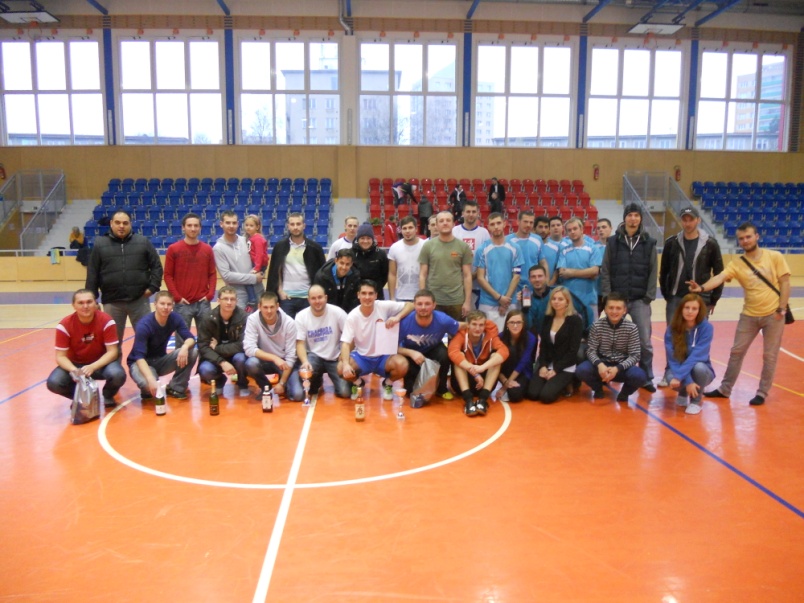 Rozhodčí:Ganaj MartinLukašík Petr17.listopadu 2015 od 8 hodinSportovní hala Žákovská – Havířov                                              Sezóna 2015/2016www.fkrapidhavirov.wbs.czVizitka klubuNázev klubu:   FK Rapid HavířovRok založení:   2009Barvy klubu:   Červená, Modrá, Žlutá                                                            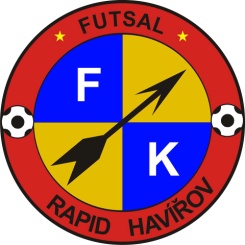 Stadión:   Městská sportovní hala Slávia                    Kapacita  400 míst k sezeníAktuální soutěž:   Futsal Havířov                                 Futsal Karviná 2.ligaVedení klubu:   Prezident  –  Jakub Karkoška                             Zástupce  –  Daniel Vodák                             Člen výboru  –  Pavel MajorE-mail:  fkrapidhavirov@email.cz                                                            Web:  www.fkrapidhavířov.wbs.czTelefon:  731 371 755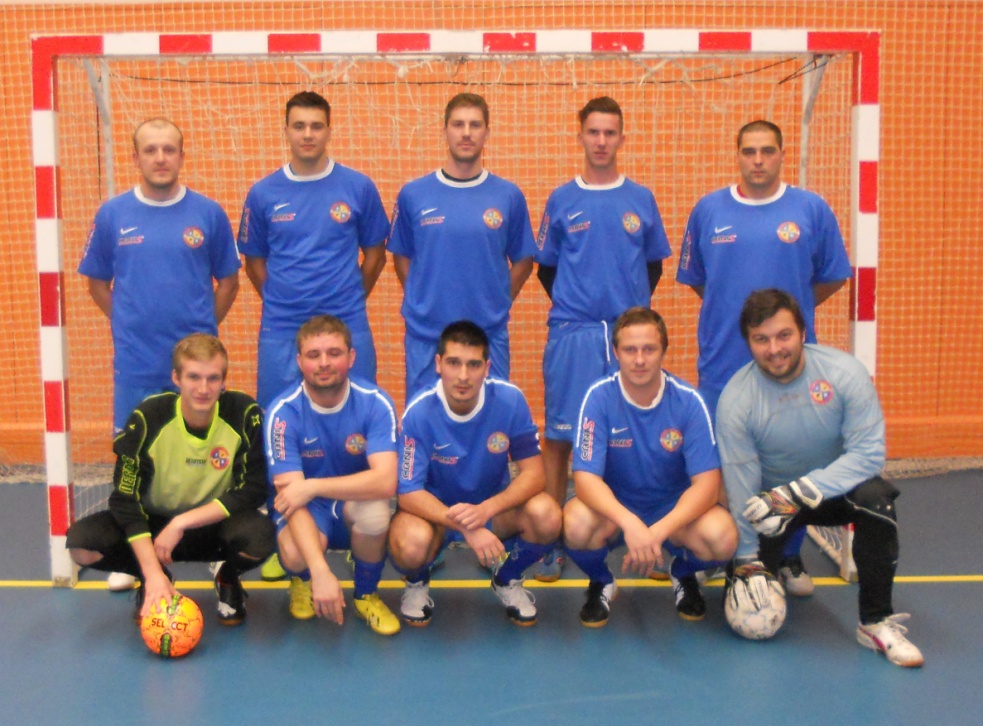 Soupiska 2015/2016Brankáři 1 - Gottvald Tomáš81 - Major Pavel Obránci2 – Vodák Daniel3 – Cudrák Ondřej 7 – Rojčík Marek10 – Švábek Jan12 – Trebatický Ladislav14 – Havlas PetrÚtočníci4 – Karkoška Jakub5 – Ryška Martin9 – Biela Karel 11 – Kolek Jan 13 – Osička DanielNáhradníciStach David Havlas PavelVeselý MartinKielar AdamRealizační týmTrenér – Karkoška PetrFoto – Chrudina Jakub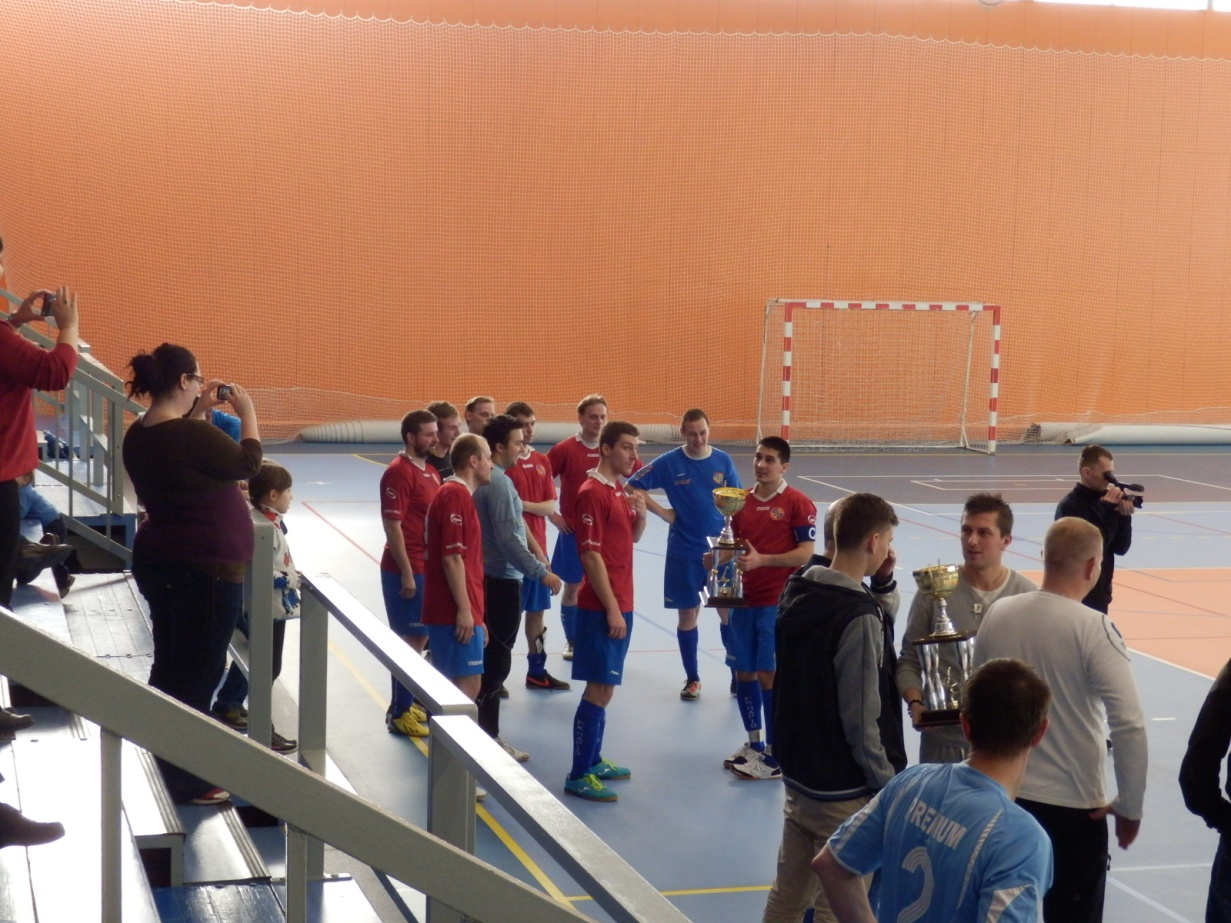 Rozlosování a harmonogram Rapid Cup 20158:00   -  A  -  FK Rapid Havířov : Rybí Syndikát                                                                       :8:30   -  A  -  007 Havířov : SIKI-BAND                                                                                      :8:50   -            Oficiální zahájení turnaje9:05   -  B  -  Pastrmania FC : Bellavue                                                                                     :9:30   -  B  -  FC Lajk : Isora Koblov                                                                                          :9:55   -  A  -  FK Rapid Havířov : 007 Havířov                                                                          :10:20  -  A  -  Rybí Syndikát : SIKI-BAND                                                                                 :10:40  -            Společné focení všech týmů dohromady 10:50  -  B  -  Pastrmania FC : FC Lajk                                                                                     :11:15  -  B  -  Bellavue : Isora Koblov                                                                                       :11:35  -            1. Losování tomboly11:45  -  A  -  FK Rapid Havířov : SIKI-BAND                                                                           :12:10  -  A  -  Rybí Syndikát : 007 Havířov                                                                                :12:35  -  B  -  Pastrmania FC : Isora Koblov                                                                             :13:00  -  B  -  Bellavue : FC Lajk                                                                                                :---------------------------------------------------------------13:25  -  1.semifinále   A1 : B2                                                                                                  :13:55  -  2.semifinále   A2 : B1                                                                                                  :14:15  -            2. Losování tomboly14:25  -  Zápas o 7-8 místo   A4 : B4                                                                                        :14:55  -  Zápas o 5-6 místo   A3 : B3                                                                                        :15:20  -  Zápas o 3-4 místo                                                                                                       :15:45  -  FINÁLE                                                                                                                         :16:05  -            3. Losování tomboly16:10  -            Vyhlášení a ukončení turnaje   Skupiny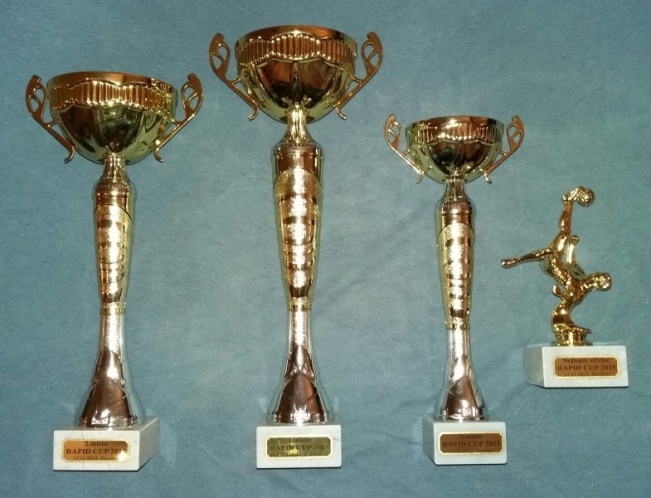 NOVINKA  LETOŠNÍHO ROČNIKU !!!V rámci turnaje bude pro Vás k dispozici i BUFET přímo na hale pod tribunou, kde se budete moci po dobu konání turnaje občerstvit a najíst. TĚŠÍME SE NA VAŠÍ NÁVŠTĚVU TombolaZakoupením lístku do tomboly podpoříte futsalový klub Rapid Havířov. Cena lístku je 5,- Kč. (maximálně 15 lístků na osobu)Celkový počet lístků je omezen ! Lístek je platný po celý den, čím dříve si lístek koupíte, tím déle jste ve hře.Ceny: Meteostanice Hyundai Sada nerezových misek Goddess Solnička a pepřenka TescomaKuchyňská váha GalletKosmetický set + taštička (Studio Krásy)Dárkový poukaz na kadeřnické služby v hodnotě 300,- Kč (Salon Elis – Uhlárová V.)Rapid dres bílý (FK Rapid Havířov)Bohemia sekt 0.7lKapesní nůž Elegantní sada kapesníků Rossi (FK Rapid Havířov) Párty svítilna Fernet (Studio Krásy) Krabička na svačinu Kráječ na česnek Tefal  Láhev vína Sklepmistr Peněženka modrá Tréninková bunda (Ballsport) Termo hrnek Kosmetický set + taštička (Studio Krásy) Rum Božkov (FK Rapid Havířov) Peněženka červená Ručník červený Kšiltovka Hrníček na čaj Kapsa na kolo Zimní čepice Kniha 500 nápadů pro dům a zahraduLoňský ročníkTabulka Rapid Cup 2014Nejlepší střelec:  Karel Staněk (Isora Koblov)  5 gólů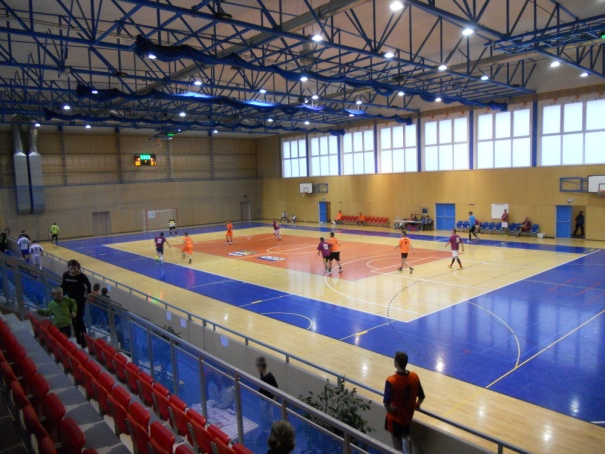 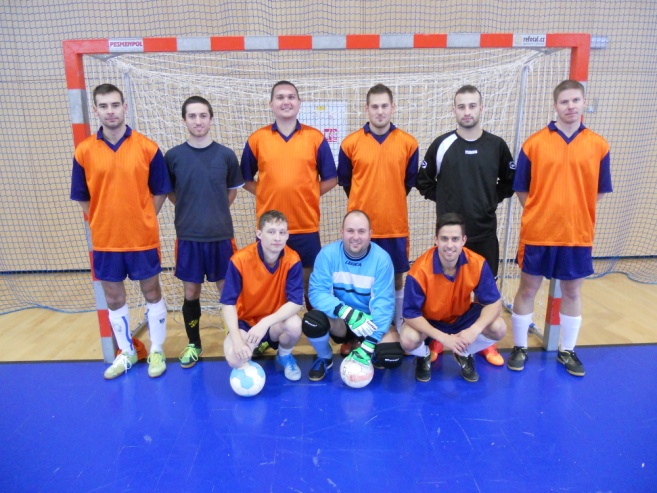 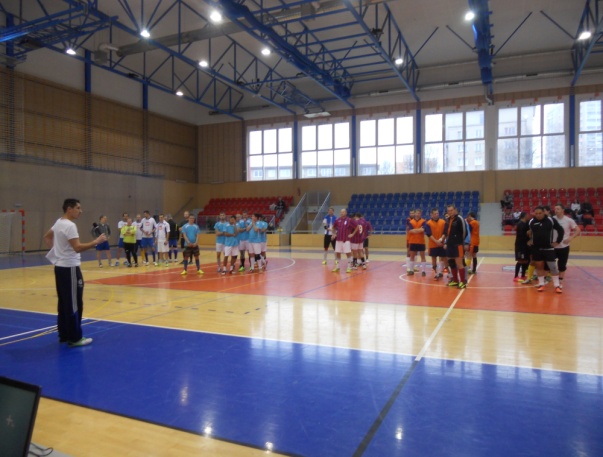 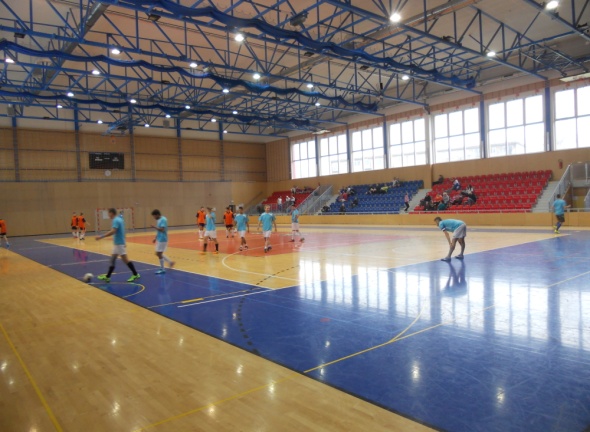 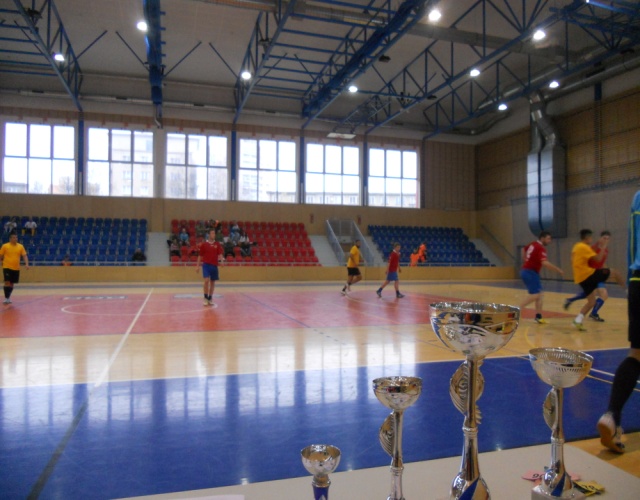 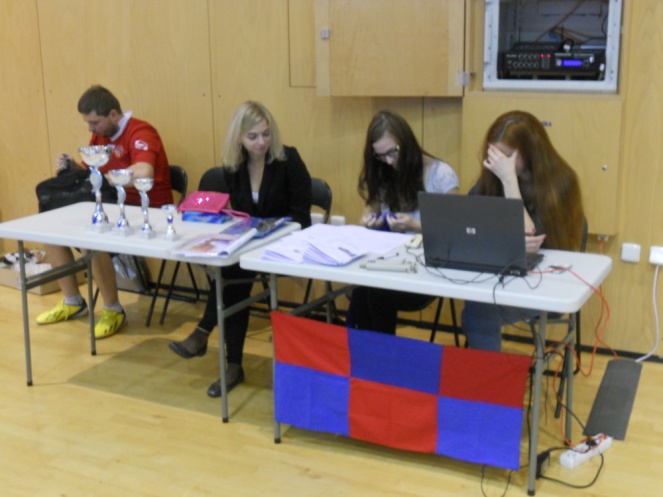 Partneři turnaje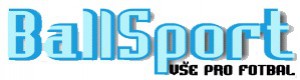 Prodejna Petřvaldwww.ballsport.czStudio KrásyNEZÁVISLÁ KOSMETICKÁ PORADKYNĚ MARY KAY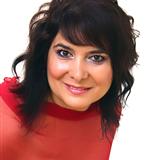 Taťána Karkošková   603 947 997www.marykay.cz/tatana.karkoskovaSalon Elis Havířov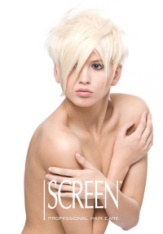 Veronika Uhlárová733 685 027Fotograf Jakub Chrudinawww.jakubchrudina.eu/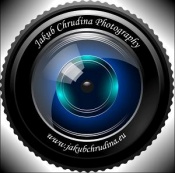 Skupina AFK Rapid HavířovRybí Syndikát007 HavířovSIKI-BANDSkóreBodyPořadíFK Rapid Havířov2::::Rybí Syndikát:0:::007 Havířov::1::SIKI-BAND:::5:Skupina    BPastrmania FCBellavueFC LajkIsora KoblovSkóreBodyPořadíPastrmania FC2::::Bellavue:0:::FC Lajk::1::Isora Koblov:::5:   29.11.2014FK Rapid HavířovSlovan Havířov007 HavířovIsora KoblovNetáhlaDivočáci HavířovTěžká VáhaSkóreBodyPořadíFK Rapid HavířovR0:13:11:10:05:13:112:5112Slovan Havířov1:0A1:11:20:01:05:19:4111007 Havířov1:31:1P2:01:01:31:07:7103Isora Koblov1:12:10:2I2:10:45:110:10104Netáhla0:00:00:11:2D1:02:04:385Divočáci Havířov1:50:13:14:00:1CUP0:28:1066Těžká Váha1:31:50:11:50:22:020143:1637